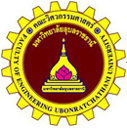 คณะวิศวกรรมศาสตร์ มหาวิทยาลัยอุบลราชธานีแบบฟอร์มการขอรับบริการ ด้านทรัพย์สินทางปัญญาด้วยข้าพเจ้า…....................................................................ตำแหน่ง………………………………………          หน่วยงาน / สังกัด ...................................................................................…………….........................ที่อยู่................................................................................................................................................มีความประสงค์จะขอรับบริการ / การให้คำปรึกษาเบื้องต้นด้านทรัพย์สินทางปัญญา ประเภท 	สิทธิบัตร / อนุสิทธิบัตร				สิทธิบัตรการออกแบบผลิตภัณฑ์			ลิขสิทธิ์						ความลับทางการค้า	แผนผังภูมิวงจรรวม				เครื่องหมายการค้า	สิ่งบ่งชี้ทางภูมิศาสตร์				อื่นๆ.............................................           โปรแกรมคอมพิวเตอร์สิ่งที่แนบมาด้วย (ถ้ามี)……………………………………………………………………………………………….………………………………………………………………………………………………………………………………………………………………………………………………………………ข้อมูลเบื้องต้นของผลงาน1.  ลักษณะผลงาน (โปรดอธิบายลักษณะของผลงานโดยย่อ)....................................................................................................................................................................................................................................................................................................................................................................................................................................................................................................................................................................................................................................	2.  ชื่อผลงาน			ภาษาไทย............................................................................................................................	ภาษาอังกฤษ...................................................................................................................	  Keyword / คำค้น...........................................……… ……….....…..................................... 3.  การเปิดเผยสาระสำคัญของผลงานหรือรายละเอียดของผลงานยังไม่ได้มีการเปิดเผยสาระสำคัญของผลงานหรือรายละเอียดของการประดิษฐ์ได้มีการเปิดเผยสาระสำคัญของผลงานหรือรายละเอียดของการประดิษฐ์แล้วโดยเปิดเผยสาระสำคัญของผลงานหรือรายละเอียดของการประดิษฐ์ครั้งแรกเมื่อวันที่…………. เดือน ……………………….. พ.ศ.  …………. ณ / ในงาน ……………...……………ประเทศ ……………………………….. (กรุณาแนบหนังสือรับรอง หากมี)4.  ผลงานการสร้างสรรค์นี้เคยยื่นขอรับการจดทะเบียนคุ้มครองทรัพย์สินทางปัญญา ไม่ว่าในหรือนอกประเทศมาก่อนหรือไม่    เคยยื่นคำขอรับการจดทะเบียนคุ้มครองทรัพย์สินทางปัญญาประเภท ....................................ประเทศที่ยื่น..................................... เมื่อวันที่ ………. เดือน……………………พ.ศ. ……………… เลขที่คำขอ ………………………………...                ไม่เคยยื่นขอรับการจดทะเบียนคุ้มครองทรัพย์สินทางปัญญามาก่อน5.  ผลงานการสร้างสรรค์ / การประดิษฐ์นี้ ได้รับทุนสนับสนุน จากแหล่งทุนใดๆ หรือไม่		ได้รับทุนจาก……………………………………………………………………................................	เงื่อนไขด้านทรัพย์สินทางปัญญาที่ระบุไว้ในสัญญาการรับทุนคือ…………………………………………	……………………………………………………………………………………………………………….		ไม่เคยได้รับทุน6. ปีที่สร้างสรรค์.........................................7. ชื่อและที่อยู่ผู้สร้างสรรค์ /ผู้สร้างสรรค์ร่วม  (ถ้ามี)	ลำดับที่  1	ชื่อ ...............................................................................................			เลขประจำตัวประชาชน ....................................................................		    	ที่อยู่ ...............……........................................................................			…………………………………………………………………………………				โทรศัพท์/โทรสาร ............................................................................			% ส่วนร่วม ....................................................................................	ลำดับที่  2	ชื่อ ...............................................................................................			เลขประจำตัวประชาชน ....................................................................		    	ที่อยู่ ...............……........................................................................			…………………………………………………………………………………			โทรศัพท์/โทรสาร ............................................................................			% ส่วนร่วม ....................................................................................	ลำดับที่  3	ชื่อ ...............................................................................................			เลขประจำตัวประชาชน ....................................................................		    	ที่อยู่ ...............……........................................................................			…………………………………………………………………………………			โทรศัพท์/โทรสาร ............................................................................			% ส่วนร่วม ....................................................................................* หากมีผู้สร้างสรรค์เพิ่มเติมกรุณาใช้ใบต่อท้าย			ขอรับรองว่าข้อความดังกล่าวข้างต้นเป็นความจริงทุกประการ 	หากต้องการข้อมูลเพิ่มเติม กรุณาติดต่อได้ที่ 	โทรศัพท์ / โทรสาร : ……………....……………………………………………….….	E – Mail: ………………………………………………………………						ลงชื่อ .......................................................						       (......................................................)								    ผู้ขอรับบริการ						     วันที่.............เดือน...................................พ.ศ. .............แบบแสดงรายละเอียดเกี่ยวกับการสร้างสรรค์ผลงานโดยย่อใบต่อท้าย                                        ให้ระบุวิธีการและขั้นตอนในการสร้างสรรค์ผลงานโดยย่อหรือแรงบันดาลใจในการสร้างสรรค์ผลงาน 